　今日の授業の“ねらい”・顕微鏡の（　　使い方　　）を知る。　・顕微鏡を使う（　　練習　　）をする。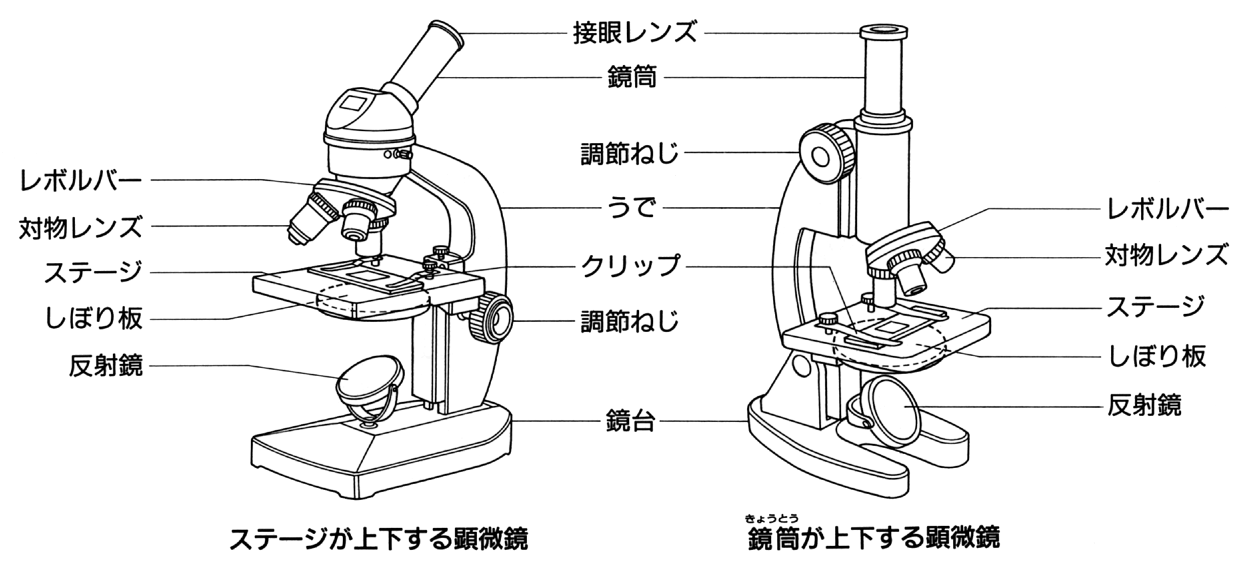 ●レンズをとりつける順序　　　　①　接眼レンズ　→　　②　対物レンズの順番です。　なぜ？→　　　　　　※レンズをはずす順序はこの逆です。●注意顕微鏡を運ぶとき　→　片手で顕微鏡のうでをもち、他方の手で鏡台をささえ、体に密着させて運ぶ。顕微鏡を置くとき　→　水平な所に静かに置く。観察するとき　　　→　目をいためないように、顕微鏡を（　　直射日光　　）にあたらない、（　　明るい　　）場所に置くようにする。作り方	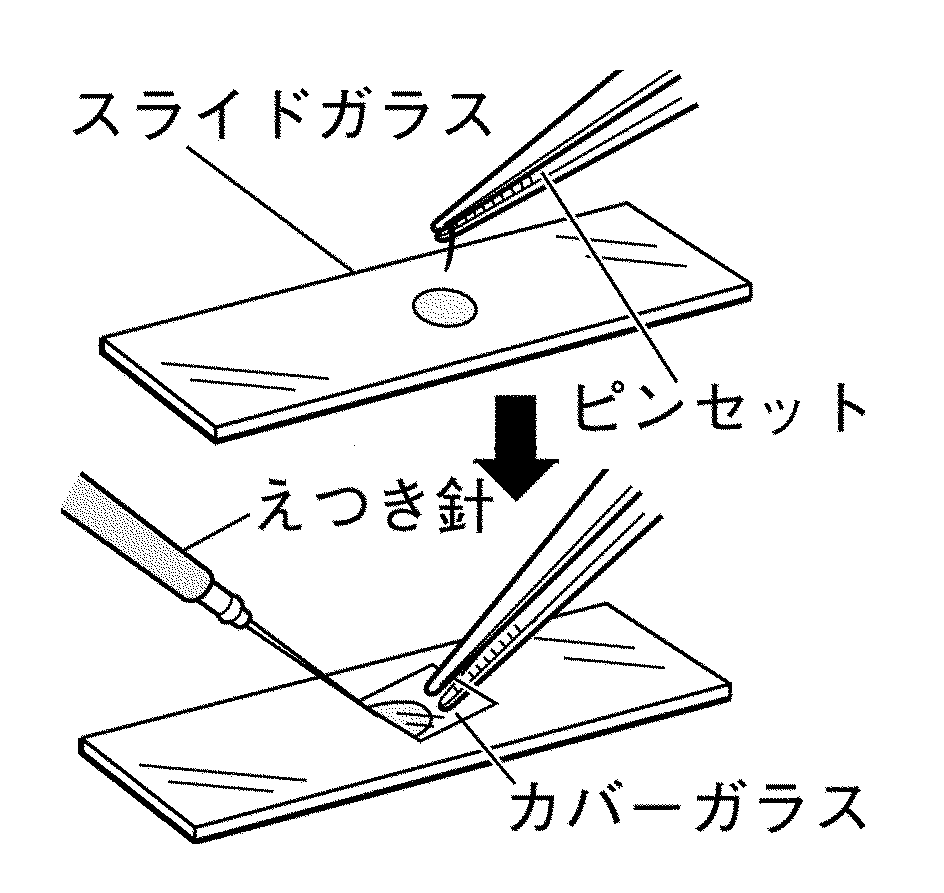 　　　　　　　　　　　　　　　①スライドガラスの上に水を１滴　→　観察物を置く　　　　　　　　　　　　　　　②空気のあわを入れないようにカバーガラスをおく　　　　　　　　　　　　　　　　　※　顕微鏡の動かし方は上下左右が（　　逆　　）になると考えましょう！顕微鏡の倍率低倍率　→　高倍率の順で観察しよう！　　※倍率は掛け算すればらくちんです。（例）接眼レンズ「１５倍」、対物レンズ「１０倍」ならば　（　１５　×　１０　）で　１５０　倍になる。　１年　　組　　番　氏名　　　　　　　　　　　　双眼体顕微鏡は（　　プレパラート　　）を作る必要はなく、観察物をそのまま２０～４０倍程度で（　　立体的　　）に観察することができる。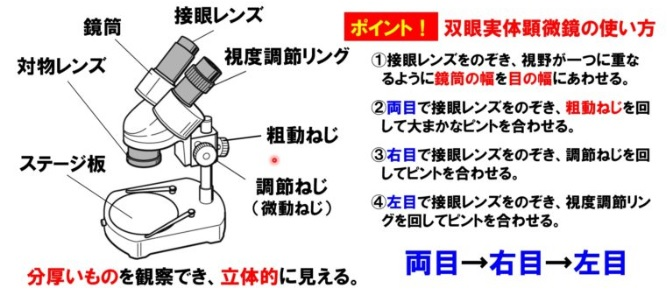 順やること一人でできた手伝ってもらったできなかった0机の上を整理する。１顕微鏡を安全に運ぶ。２平らな机の上に置き、光源をセットする。３対物レンズを一番低いもの（4x）にする。４視野全体が明るくなるように、反射鏡やしぼり板を動かす。※太陽光を直接使ってはいけない。５ステージにプレパラートを乗せる。６横から見ながら、プレパラートが対物レンズに接触しないぎりぎりの距離まで、ステージを上昇させる。７接眼レンズをのぞきながら調節ねじを動かして、ピントを合わせる。問１このときの倍率を求めなさい。問２接眼レンズをのぞきながら、ステージ上のプレパラートを右に動かし、見えている像の移動する方向を確認する。８レボルバーを回して10xの対物レンズに変え、しぼり板で明るさを調節する。９手順６、７の操作を繰り返す。1040xの対物レンズに変え、同様の操作でピントをあわせる。